Муниципальное предприятие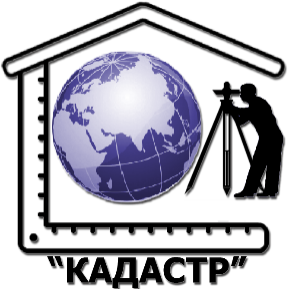 городского округа  Саранск« К А Д А С Т Р ». Саранск, пр. Ленина, д. 4                                                                                                           тел./факс: 8(8342)47-89-47E-mail:  kadastr_13@mail.ruШифр: 1-17/2018-01- ПЗСаранск 2018 г.Внесение изменений в документацию по планировке территории (проект межевания территории) по объекту: «Строительство сетей канализования  МОУ «Средняя общеобразовательная школа №13» и МДОУ «Детский сад №16» в г.о.Саранск» с целью образования земельного участка для размещения КНС